PASAPORTE CREA PARA NIÑOS, NIÑAS Y ADOLESCENTES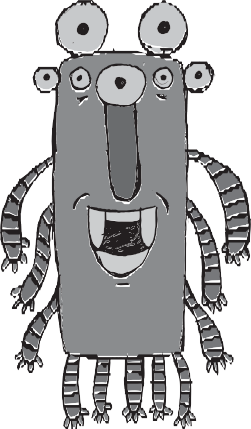 ¡Hola! te damos la bienvenida a la gran comunidad Crea, el lugar ideal para desarrollar tus capacidades artísticas y tu creatividad. Al ser parte de esta comunidad, queremos que conozcas tus derechos		y deberes, por lo cual, hemos construido este Pasaporte Crea	que te permitirá vivir y disfrutar este viaje de grandes y emocionantes aventuras.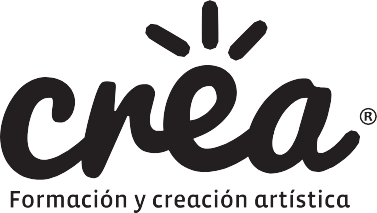 Para hacerlo realidad, tu cuidador/a y/o acudiente lo firmará con esto los/as dos se están comprometiendo a cumplir y hacer cumplir lo aquí escrito.¡Bienvenido/a! DERECHOSAl ser parte activa de esta comunidad:1. Recibirás un trato respetuoso, empático y digno por parte del equipo Crea.2. Te contaremos todo lo que aprenderás para que puedas expresar al máximo tus capacidades como siempre lo has querido.3. Podrás vivir plenamente tus derechos culturales y artísticos, siendo el o la protagonista en maravillosos eventos, en donde las personas podrán disfrutar de tus capacidades, es genial.4. Contarás con los mejores formadores y formadoras, quienes te brindarán una formación artística de altísima calidad, eso te lo aseguramos.5. Recuerda que al ser parte de la comunidad Crea tienes un alto compromiso para llevar arte y cultura a cada rincón de nuestra ciudad, por eso, podrás participar de manera activa en los eventos que realizamos día a día para Bogotá.6. Podrás solicitar una constancia que te acredita como parte de esta comunidad, obtenerla es muy fácil, solo debes participar activamente y cumplir con todos nuestros acuerdos.7. En la comunidad Crea encuentras espacios seguros para que puedas desarrollar tus capacidades y las lleves a otro nivel, cuentas con nosotros.8. El equipo Crea se hace responsable de tu seguridad dentro de las instalaciones del Crea durante el tiempo de inicio y finalización del taller.DEBERES1. Queremos recibir lo mejor de ti, por eso, es importante que trates con respeto y empatía a todos los miembros de la comunidad Crea, recuerda que estarás en un espacio lleno de personas diversas que te aceptaran tal y como eres, por lo que esperamos lo mismo de ti.2. Al ser parte de la comunidad Crea te comprometes a dialogar y contribuir a una sana convivencia, así como a cumplir con el reglamento del Programa Crea para la participación dentro de los espacios de formación.3. Toda información personal que conozcas de los/as integrantes de la comunidad Crea debe ser protegida, por lo que no es permitido el uso o divulgación de la misma para fines personales.4. Los instrumentos, salones, mobiliario e infraestructura son esenciales para que desarrolles tus capacidades, es tu deber cuidarlos y protegerlos.5. Tú eres lo más importante para nosotros, por eso tener tu información completa (datos personales, estado de salud) nos permitirá ayudarte en todo momento. Es responsabilidad de tus padres/cuidadores o tuya, si eres mayor de edad, que siempre esté actualizada y que sea verídica.6. Si tu familiar o acudiente te acompaña al Crea antes del inicio del taller, recuérdale que debe estar contigo hasta que este comience.7. Tu seguridad es muy importante para nosotros, por lo anterior, si eres menor de edad y tu cuidador(a) y/o acudiente autoriza que regreses sola/o a casa, deben tramitar el Formato de Autorización de salida sin acompañante, no lo olviden. Si por el contario tu cuidador(a) y/o acudiente es la persona que te recogerá en el Crea al finalizar el taller, debe recogerte en el horario establecido. No obstante, si se presenta incumplimiento a lo anteriormente mencionado, el equipo Crea activará el protocolo correspondiente.8. Asistir y cumplir con los tiempos de inicio y finalización de los talleres y los horarios acordados, demostrará tu interés y te permitirá desarrollar todas las actividades programadas por el Crea. Así podrás participar en los mejores eventos, recuerda que los grandes artistas brillan por su compromiso y disciplina.9. El acompañamiento de tu familia, cuidador(a) y/o acudientes, seas mayor o menor de edad, es muy importante para el proceso de formación artística, sin su apoyo no será igual.10. Tu bienestar es importante para nosotros, por esta razón es responsabilidad de tus padres/cuidadores responder de forma inmediata a las llamadas telefónicas o presentarse en el Crea cuando sea solicitado/a.11. Tu participación siempre nos llenará de alegría, sin embargo, sabemos que en algún momento se puede presentar una situación que no te permita continuar en el proceso formativo, es tu deber comunicar con tiempo a la comunidad Crea estas dificultades. El equipo Crea podrá inactivarte cuando identifique que no has asistido a 4 talleres de forma seguida e injustificada, pero tranquilo/a, podrás regresar cuando lo desees e inscribirte en alguno de los talleres que se encuentre disponible en ese momento.12. Si tu estado de salud no es óptimo, evita asistir a los espacios de formación artística, recuerda que debes cuidarte y cuidar a los demás. No olvides informar al Crea.13. Si tu proceso de formación artística se realiza por medio del Aula virtual Crea, debes usarla solo para las actividades relacionadas con el desarrollo de tu taller, por lo anterior, no está permitido subir o compartir archivos o imágenes que puedan afectar o dañar a algún miembro de la comunidad Crea. Por lo anterior ni el IDARTES, ni el Programa Crea se hacen responsables del material que no esté relacionado con la actividad que realizarás en el aula virtual.TEN EN CUENTA*Si se evidencia algún incumplimiento frente a los deberes aquí mencionados, el equipo Crea se pondrá en contacto contigo y/o con tu acudiente mayor de edad para establecer algunos acuerdos.*La comunidad Crea podrá inhabilitar a un/a participante de los procesos de formación artística si:1. Presenta incumplimiento en los acuerdos establecidos anteriormente o durante el proceso de formación artística.2. Presenta un mal comportamiento o afecte la integridad de otros/otras participantes y/o colaboradores/ras del programa Crea.- - - - - - - - - - - - - - - - - - - - - - - - - - - - - - - - - - - - - - - - - - - - - - - - - - - - - - - - - - - - - - - - - - - - - - - - - - - - -Fecha del diligenciamiento: ______________________________________________________________        Acepto que recibí y comprendí la información aquí mencionada, por lo anterior me comprometo a cumplirla.Nombre del participante: ________________________________________________________________Tipo y número de documento: ____________________________________________________________Firma y nombre del acudiente: ___________________________________________________________Tipo y número de documento: ___________________________________________________________Número de contacto: ___________________________________________________________________Correo electrónico: ___________________________________________________________________